Canadian Freight Index Highlights:Month-over-month: Volumes increased 32 percent compared to October 2021.Year-over-year: Volumes increased 69 percent compared to November 2020.
Load and Equipment Trends:Cross-Border: Cross-border load postings accounted for 66 percent of the data submitted by Loadlink’s Canadian-based customers.Inbound cross-border loads (from the United States to Canada) increased 46 percent and outbound loads (from Canada to the U.S.) increased 113 percent year-over-year. Inbound cross-border equipment increased six percent and outbound equipment decreased nine percent year-over-year.Cross-Border Loads into Canada by Region of Destination (with M-O-M volume change):
Cross-Border Equipment into Canada by Region of Destination (with M-O-M volume change):
Intra-Canada: Postings accounted for 33 percent of the data submitted by Loadlink’s Canadian-based customers.Loads within Canada (with M-O-M volume change):
Equipment Breakdown: The top equipment postings were Dry Vans 53 percent, Reefers 23 percent, Flatbeds 19 percent, and Other 5 percent.Loadlink Canadian Spot Market Freight Index 2015 - 2021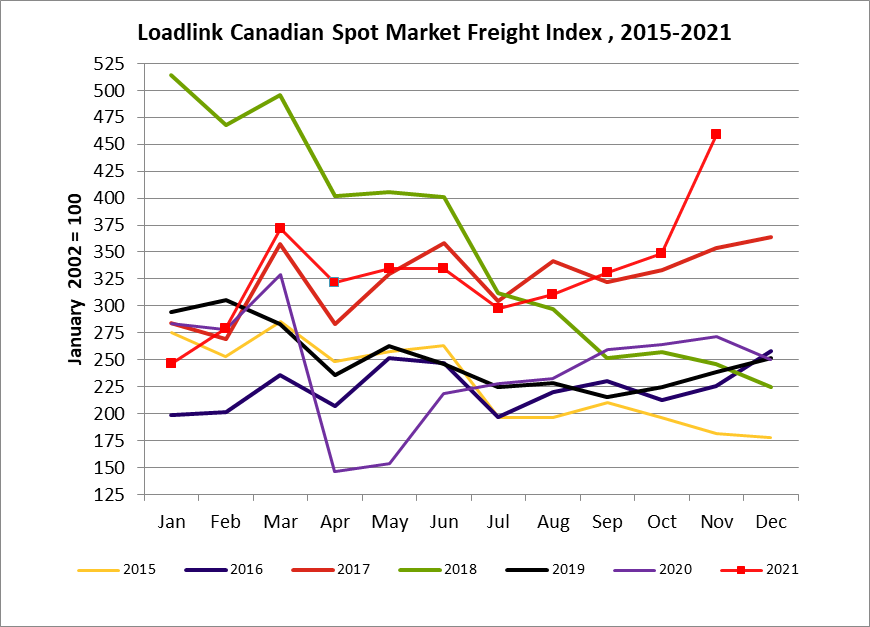 Loadlink Canadian Spot Market Truck Index 2015 - 2021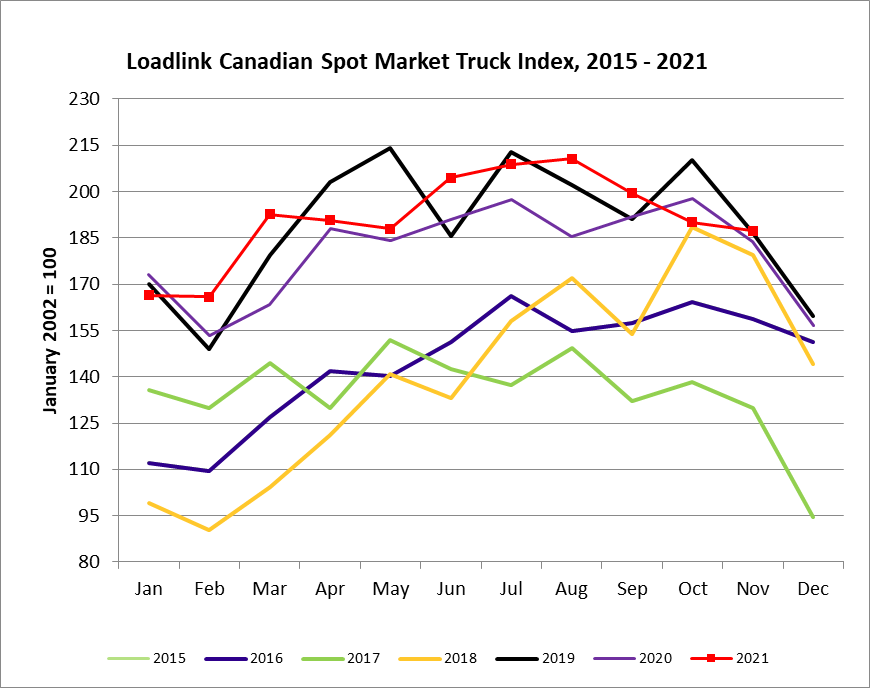 Ontario: 55 percent+   0%Western: 25 percent+   4%Quebec: 18 percent-    2%Atlantic:   2 percent-  14%Ontario: 48 percent-   3%Western: 31 percent+  4%Quebec: 17 percent+  2%Atlantic:   4 percent+  5%By Region of OriginBy Region of DestinationOntario: 32 percent+   5%Ontario: 33 percent-  16%Western: 47 percent+ 12%Western: 48 percent+ 17%Quebec: 18 percent-  23%Quebec: 15 percent+   3%Atlantic:   3 percent-  18%Atlantic:   4 percent-  14%2015201620172018201920202021Percent Change Y-O-YPercent Change M-O-MJan275199284514294284246-13%-2%Feb2532012694683052782790%13%Mar28523635749628333037213%33%Apr249207283402236146321120%-14%May258252330406263154335118%4%Jun26324735840124621933553%0%Jul19719730431222522829831%-11%Aug19622034129722923331133%4%Sep21023132225221526033127%7%Oct19721333325722526534932%5%Nov18222635424623927145969%32%Dec1782583642252522502015201620172018201920202021Percent Change Y-O-YPercent Change M-O-MJan11214413699170173166-4%6%Feb110157130901491531668%0%Mar12716414510417916319318%16%Apr1421641301212031881911%-1%May1401631521412141841882%-1%Jun1511701421331861912057%-1%Jul1661621371582131972096%2%Aug15517914917220218621114%1%Sep1581631321541911921994%-5%Oct164161138189210198190-4%-5%Nov1591631301791861841872%-1%Dec15113395144160165